APPLICATION FORM  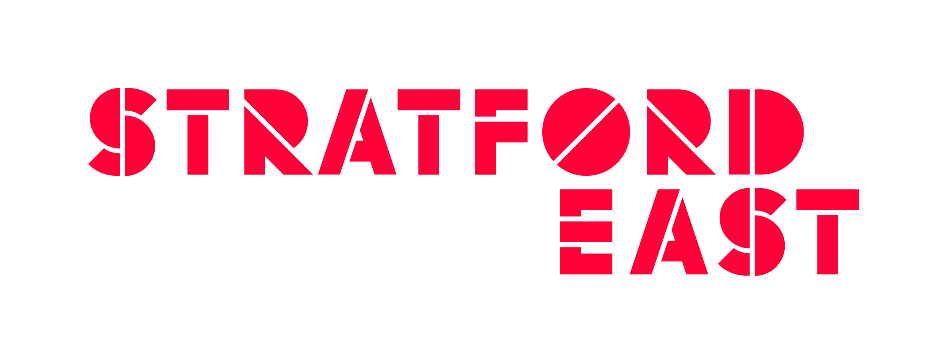 BBC NORMAN BEATON FELLOWSHIP AUDITIONS – 11th January 2019To apply for a place at the Norman Beaton Fellowship audition at Theatre Royal Stratford East on Friday 11th January 2019 please complete and return this form – together with your acting CV - by 26th November 2018. (Successful applicants will be notified of their audition place by 14th December 2018Full Name _________________________________________________________________Address ___________________________________________________________________________________________________________________________________________Postcode _________________________________________________________________Mobile ___________________________________________________________________Email ____________________________________________________________________EligibilityI confirm I am eligible to apply for a place at the 2019 Norman Beaton Fellowship audition at Theatre Royal Stratford East.PLEASE TICK AS APPROPRIATE:I have not attended an accredited drama school course.I am over 18 years old on or before the Saturday 22 July 2018.I can provide information on my recent professional acting work and the names of two referees.I can prepare two contrasting monologues (lasting no more than three minutes in total, no need to memorise) for the audition.I am available on all the following dates:Friday 11th Jan 2018 Workshop/Audition day (Theatre Royal Stratford East)19th February 2019 Semi-finals (London)18 – 19th March 2018 Finals (London) If I am one of the two successful applicants, I am eligible to work in the United Kingdom for the duration of the contract (20 July - 20 December 2019).MONITORING FORMHow do you identify you gender?What age group do you belong to?How would you define your sexual orientation?How would you describe your ethnic origin?Do you consider yourself to have a disability?Please send completed form (and acting CV) by 26 Nov 2018 to: dhale@stratfordeast.com  or by post to: Daisy Hale, Assistant Producer, Theatre Royal Stratford East, Gerry Raffles Square, London E15 1BNGood luck!MaleFemaleNon BinaryOther (please specify)______________________________Prefer not to say0-1920-3435-4950-6465+BisexualGay manGay woman/lesbianHeterosexual/StraightPrefer not to sayEnglish/Welsh/Scottish/Northern Irish/BritishIrishGypsy or Irish TravellerAny other white backgroundWhite and black CaribbeanWhite and black AfricanWhite and AsianAny other mixed/multiple ethnic backgroundIndianPakistaniBangladeshiChineseAny other Asian backgroundAfricanCaribbeanAny other Black/African backgroundArabAny other ethnic groupPrefer not to sayNon disabledVisual impairmentHearing impairment/deafPhysical disabilitiesCognitive or learning disabilitiesMental Health conditionPrefer not to sayOther long term/chronic condition